令和    年    月    日一般社団法人静岡県トラック協会 会長 殿[令和４年度]　信用保証協会保証料助成申請書（兼助成金請求書）標記の助成金を受けたく以下の通り申請します。１．申請金額 （申請明細のＢ欄から千円未満を切捨てた額（上限10万円）を記入）２．申請明細（複数の申請の場合にはすべてを記入）※保証料支払額は「保証料支払額の確認方法」を参照の上で記入のこと３．助成金の振込先４．添付書類①「信用保証決定のお知らせ(お客様用)」の写し…静岡県保証協会発行のもの②「融資返済予定表」等の写し…融資実行日及び金融機関名が記載されている書類③「信用保証料支払証明書類」の写し…信用保証料支払額が記載された「計算書の写し」や「通帳の写し」等④「保険料納入告知額・領収済額通知書」の写し…厚労省年金局が発行する直近のもの⑤振込先通帳（小切手帳）の写し…金融機関(支店)名・口座名義・口座番号記載のもの住    所会 社 名代表者名TEL         （      ）FAX         （      ） （ご担当者名）           　　　　　　　　　　　　　　         金000円借入金額保証料率資金使途（いずれかに付記   ）借入
金融機関名借入日(保証日ではありません)Ⓐ保証料支払額
※1円％一般（□運転・□新型ｺﾛﾅｳｲﾙｽ関係）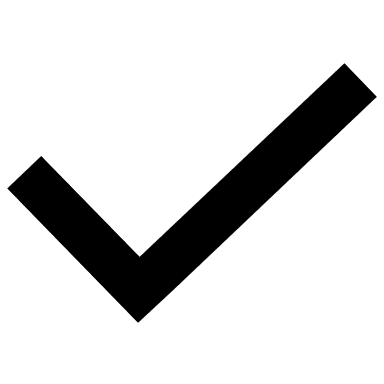 □設備銀行/信金支店   年   月   日円2円％一般（□運転・□新型ｺﾛﾅｳｲﾙｽ関係）□設備銀行/信金　　支店   年   月   日円3円％一般（□運転・□新型ｺﾛﾅｳｲﾙｽ関係）□設備銀行/信金支店   年   月   日円4円％一般（□運転・□新型ｺﾛﾅｳｲﾙｽ関係）□設備銀行/信金支店   年   月   日円5円％一般（□運転・□新型ｺﾛﾅｳｲﾙｽ関係）□設備銀行/信金支店   年   月   日円合        計合        計合        計合        計合        計合        計            円金融機関名銀    行信用金庫支店名支店口座種別普通・当座口座番号フリガナ口座名義(会社名のみで「代表者名は不要」です)